ФОРМА ЗАЯВЛЕНИЯ ДЛЯ ФИЗИЧЕСКИХ ЛИЦГлаве муниципального образования Новокубанский район______________________________(ФИО заявителя)____________________________________________(адрес заявителя)Паспорт серия______№_______________Кем выдан:_____________________________________________________________Дата выдачи________________________по доверенности: от «___»_________20____г№______________________________________________________________________(адрес электронной почты заявителя)____________________________________(телефон заявителя)ЗАЯВЛЕНИЕПрошу выдать разрешение на пользование земель или земельного участка, находящемся в государственной или муниципальной собственности.1. Сведения о заявителе1.1. Физические лица:Фамилия: ________________________________________________________Имя: ____________________________________________________________Отчество: ________________________________________________________Место жительства: ________________________________________________Реквизиты документа, удостоверяющего личность:_______________________________________________________________________________________________________________________________________________________Сведения о государственной регистрации заявителя в Едином государственном реестре индивидуальных предпринимателей (в случае если заявителем является индивидуальный предприниматель):_______________Почтовый адрес: _________________________________________________Адрес электронной почты: __________________________________________Номер телефона: __________________________________________________1.2. Представитель заявителя:Фамилия: _________________________________________________________Имя: _____________________________________________________________Отчество: ________________________________________________________Место жительства: _________________________________________________Реквизиты документа, удостоверяющего личность:______________________ __________________________________________________________________________________________________________________________________Реквизиты документа, подтверждающего полномочия:___________________ _________________________________________________________________Почтовый адрес: __________________________________________________Адрес электронной почты: __________________________________________Номер телефона: __________________________________________________2. Сведения о земельном участке:Кадастровый номер земельного участка: ______________________________Адрес (адресные ориентиры земельного участка): __________________________________________________________________________________________________________________________________Срок использования земельных участков в связи с размещением объекта:_________________________________________________________________3. Дополнительная информация: (информация о необходимости осуществления рубок деревьев, кустарников, расположенных в границах земельного участка, части земельного участка или земель из состава земель населенных пунктов, предоставленных для обеспечения обороны и безопасности, земель промышленности, энергетики, транспорта, связи, радиовещания, телевидения, информатики, земель для обеспечения космической деятельности, земель обороны, безопасности и земель иного специального назначения за исключением земель, указанных в пункте 3 части 2 статьи 23 Лесного Кодекса Российской Федерации, в отношении которых подано заявление в случае такой необходимости)Обязуюсь обо всех изменениях, связанных с приведенными в настоящемзаявлении сведениями, сообщать в _________________________________________________________________(наименование уполномоченного органа)____________________ ____________________ _______________________(дата)				(подпись)				(Ф.И.О.)Даю свое согласие органу местного самоуправления на обработку моих персональных данных, включая сбор, систематизацию, хранение, в соответствии со статьей 9 Федерального закона от 27 июля 2016 г № 152-ФЗ «О персональных данных»__________________________________________Способ получения результата муниципальной услуги: почтой, получить лично (нужное подчеркнуть).Образец заполненного заявления для физических лицГлаве муниципального образованияНовокубанский районГомодину А. В.___________________(ФИО)от_ Петрова Василия Васильевича ___(ФИО заявителя, последнее при наличии)0312 748674 Отделом УФМС по Новокубанскому району __________ (паспорт серия, №, кем выдан, дата выдачи)проживающего по адресу:г. Новокубанск, ул. Первомайская 143_________petrov@mail.ru______________(адрес электронной почты заявителя)____8 9611234567____________________(телефон заявителя)ЗАЯВЛЕНИЕПрошу выдать разрешение на пользование земель или земельного участка, находящемся в государственной или муниципальной собственности.1. Сведения о заявителе1.1. Физические лица:Фамилия:_Петров_________________________________________________Имя:_____Василий_________________________________________________Отчество:_Васильевич_____________________________________________Место жительства: г. Новокубанск, ул. Первомайская 173, кв. 4___________Реквизиты документа, удостоверяющего личность:___0315 №123456, выдан 24.11.2010 г. Отделом УФМС по Краснодарскому краю в г. Армавире_________Сведения о государственной регистрации заявителя в Едином государственном реестре индивидуальных предпринимателей (в случае если заявителем является индивидуальный предприниматель):зарегистрировано 21.01.2014 в ИФНС России___________________________Почтовый адрес: _ г. Новокубанск, ул. Первомайская 143________________Адрес электронной почты: _ petrov@mail.ru_____________________________Номер телефона: __8 9611234567_____________________________________1.2. Представитель заявителя:Фамилия: __Иванов______________________________________________Имя: Иван______________________________________________________Отчество: ___Иванович_____________________________________________Место жительства: _г. Новокубанск, ул. Весенняя 321____________________Реквизиты документа, удостоверяющего личность: _№1234 серия 567890___Реквизиты документа, подтверждающего полномочия: доверенность №1___Почтовый адрес: _ г. Новокубанск, ул. Первомайская 143_________________Адрес электронной почты: _ ptrov@mail.ru_____________________________Номер телефона: _89610987654______________________________________2. Сведения о земельном участке:Кадастровый номер земельного участка: __23:43:0000000:8______________Адрес (адресные ориентиры земельного участка): г. Новокубанск ул.СевернаяСрок использования земельных участков в связи с размещением объекта:____9 месяцев_____________________________________________________3. Дополнительная информация:( информация о необходимости осуществления рубок деревьев, кустарников, расположенных в границах земельного участка, части земельного участка или земель из состава земель населенных пунктов, предоставленных для обеспечения обороны и безопасности, земель промышленности, энергетики, транспорта, связи, радиовещания, телевидения, информатики, земель для обеспечения космической деятельности, земель обороны, безопасности и земель иного специального назначения за исключением земель, указанных в пункте 3 части 2 статьи 23 Лесного Кодекса Российской Федерации, в отношении которых подано заявление в случае такой необходимости)необходимо осуществить рубку деревьев, кустарников, расположенных в границах земельного участка Обязуюсь обо всех изменениях, связанных с приведенными в настоящемзаявлении сведениями, сообщать в Управление имущественных отношений администрации муниципального образования Новокубанский район								(наименование уполномоченного органа)___20 июля 2020 год_______/ Петров В.В./ Петров Василий Васильевич/ (дата)				(подпись)				(Ф.И.О.)Даю свое согласие органу местного самоуправления на обработку моих персональных данных, включая сбор, систематизацию, хранение, в соответствии со статьей 9 Федерального закона от 27 июля 2016 г № 152-ФЗ «О персональных данных»________________________________________Способ получения результата муниципальной услуги: почтой, получить лично (нужное подчеркнуть).ФОРМА ЗАЯВЛЕНИЯ ДЛЯ ЮРИДИЧЕСКИХ ЛИЦБланк юридического лица			Главе муниципального (с указанием юридического адреса, 	образования Новокубанский районпочтового адреса, адреса электронной почты, номера телефона и иных реквизитов)представитель по доверенности от «   	»_____20___№___________ ЗАЯВЛЕНИЕПрошу выдать разрешение на пользование земель или земельного участка, находящемся в государственной или муниципальной собственности.1. Сведения о заявителе1.1. Юридические лица:Наименование: ____________________________________________________Место нахождения: ________________________________________________Организационно-правовая форма: ____________________________________ОГРН: ___________________________________________________________ИНН: ____________________________________________________________Почтовый адрес: __________________________________________________Адрес электронной почты: __________________________________________Номер телефона: __________________________________________________1.2. Представитель заявителя:Фамилия: _________________________________________________________Имя: _____________________________________________________________Отчество: ________________________________________________________Место жительства: _________________________________________________Реквизиты документа, удостоверяющего личность: _____________________Реквизиты документа, подтверждающего полномочия: __________________Почтовый адрес: __________________________________________________Адрес электронной почты: __________________________________________Номер телефона: __________________________________________________2. Сведения о земельном участке:Кадастровый номер земельного участка: __________________________________________________________________________________________________________________________________Адрес (адресные ориентиры земельного участка): __________________________________________________________________________________________________________________________________Срок использования земельных участков в связи с размещением объекта:_________________________________________________________________3. Дополнительная информация:( информация о необходимости осуществления рубок деревьев, кустарников, расположенных в границах земельного участка, части земельного участка или земель из состава земель населенных пунктов, предоставленных для обеспечения обороны и безопасности, земель промышленности, энергетики, транспорта, связи, радиовещания, телевидения, информатики, земель для обеспечения космической деятельности, земель обороны, безопасности и земель иного специального назначения за исключением земель, указанных в пункте 3 части 2 статьи 23 Лесного Кодекса Российской Федерации, в отношении которых подано заявление в случае такой необходимости)Обязуюсь обо всех изменениях, связанных с приведенными в настоящемзаявлении сведениями, сообщать в _________________________________________________________________(наименование уполномоченного органа)____________________ ____________________ ________________________(дата)				(подпись)				(Ф.И.О.)Даю свое согласие органу местного самоуправления на обработку моих персональных данных, включая сбор, систематизацию, хранение, в соответствии со статьей 9 Федерального закона от 27 июля 2016 г № 152-ФЗ «О персональных данных»________________________________________Способ получения результата муниципальной услуги: почтой, получить лично (нужное подчеркнуть).ОБРАЗЕЦ ЗАПОЛНЕНИЯ ЗАЯВЛЕНИЯ ДЛЯ ЮРИДИЧЕСКИХ ЛИЦ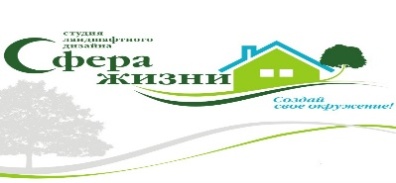 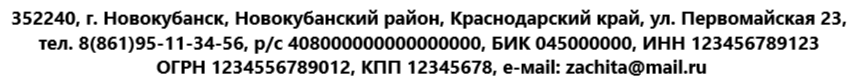 							Главе муниципального 								образования Новокубанский район							Гомодину А.В.Доверенность от «01» апреля 2020 №_2_ ЗАЯВЛЕНИЕПрошу выдать разрешение пользование земельным участком, находящемся в государственной или муниципальной собственности.1. Сведения о заявителе1.1. Юридическое лицо: _ООО«Сфера жизни»______________________Место нахождения: Краснодарский край, Новокубанский район, г. Новокубанск, ул. Первомайская 23Организационно-правовая форма: __общество с ограниченной ответственностью________________________________________________ОГРН:__1234556789012____________________________________________ИНН: __123456789123_____________________________________________Сведения о государственной регистрации юридического лица в Едином государственном реестре юридических лиц: зарегистрировано 21.01.2014 в ИФНС России____________________________________________________ Почтовый адрес: _352240, Краснодарский край, Новокубанский район, г. Новокубанск, ул. Первомайская 23___________Адрес электронной почты:_sferajizni@mail.ru__________________________Номер телефона:__886195113456_____________________1.2. Представитель заявителя:Фамилия: __Иванов__________________________________________________Имя: _______Иван__________________________________________Отчество: ___Иванович______________________________________Место жительства: _г. Новокубанск, ул. Весенняя 321_____________Реквизиты документа, удостоверяющего личность: _№1234 серия 567890___Реквизиты документа, подтверждающего полномочия: доверенность №2___Почтовый адрес: _ г. Новокубанск, ул. Первомайская 143_________________Адрес электронной почты: _ ptrov@mail.ru____________________________Номер телефона: _89610987654_____________________________________2. Сведения о земельном участке:Кадастровый номер земельного участка: __23:43:0000000:8____________Адрес (адресные ориентиры земельного участка): г. Новокубанск ул. СевернаяСрок использования земельных участков в связи с размещением объекта:____9 месяцев___________3. Дополнительная информация:( информация о необходимости осуществления рубок деревьев, кустарников, расположенных в границах земельного участка, части земельного участка или земель из состава земель населенных пунктов, предоставленных для обеспечения обороны и безопасности, земель промышленности, энергетики, транспорта, связи, радиовещания, телевидения, информатики, земель для обеспечения космической деятельности, земель обороны, безопасности и земель иного специального назначения за исключением земель, указанных в пункте 3 части 2 статьи 23 Лесного Кодекса Российской Федерации, в отношении которых подано заявление в случае такой необходимости)необходимо осуществить рубку деревьев, кустарников, расположенных в границах земельного участка Обязуюсь обо всех изменениях, связанных с приведенными в настоящемзаявлении сведениями, сообщать в Управление имущественных отношений администрации муниципального образования Новокубанский район								(наименование уполномоченного органа)___20 июля 2020 год_______/ Петров В.В./ Петров Василий Васильевич/ (дата)				(подпись)				(Ф.И.О.)Даю свое согласие органу местного самоуправления на обработку моих персональных данных, включая сбор, систематизацию, хранение, в соответствии со статьей 9 Федерального закона от 27 июля 2016 г № 152-ФЗ «О персональных данных»________________________________________Способ получения результата муниципальной услуги: почтой, получить лично (нужное подчеркнуть).